BEZPIECZNY POWRÓT DO SZKÓŁ OD 1 WRZEŚNIA 2020 ROKU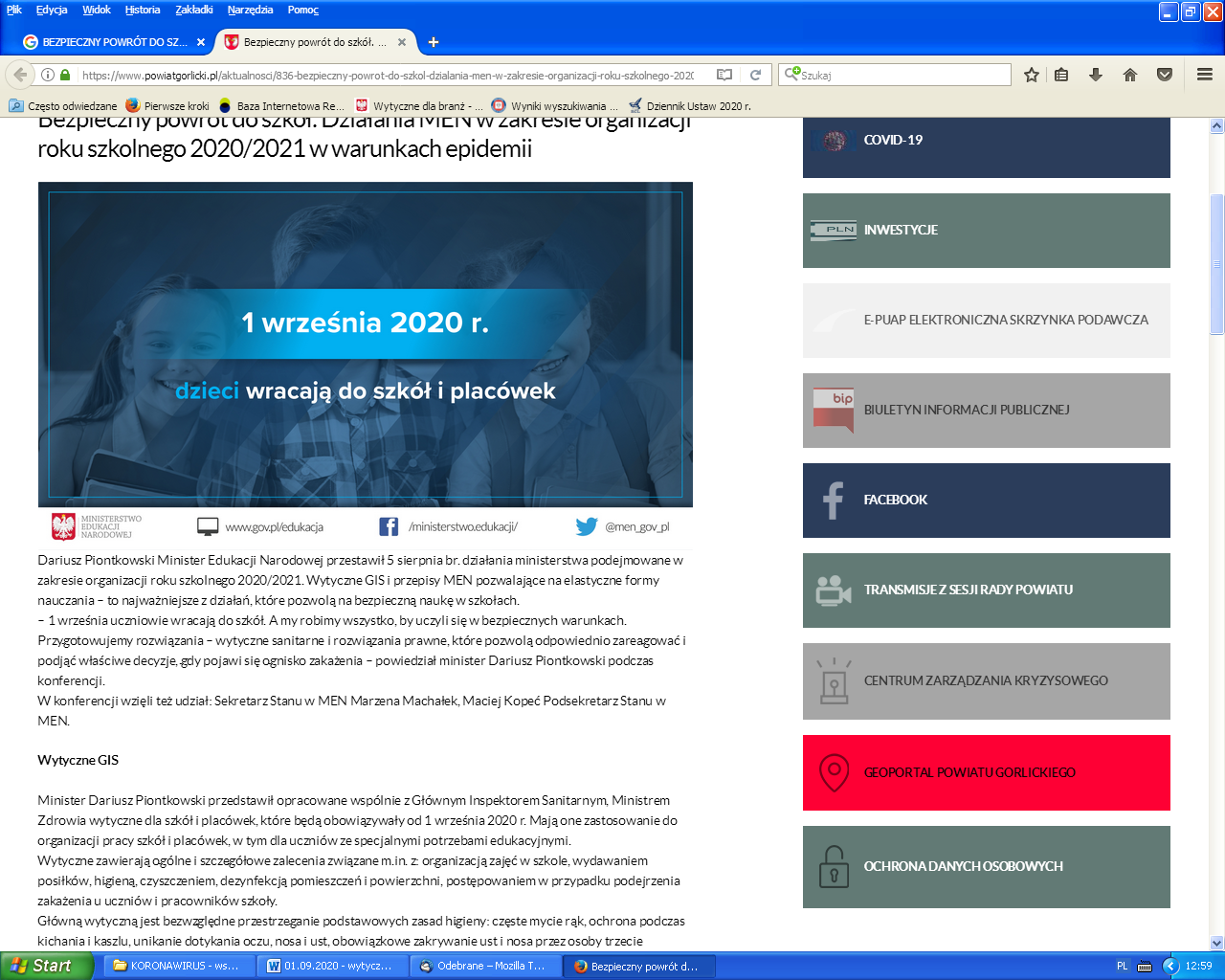 WYTYCZNE DLA PUBLICZNYCH SZKÓŁ  Zespołu Szkolno – Przedszkolnego w Powidzu data opracowania:17.08.2020 roku                                                                                                                                                                        opracował:Ośrodek Szkoleń Doradztwa i Doskonalenia Kadr mgr Eugeniusz Przybyła w Strzałkowie Wytyczne sanepidu dla szkół i placówek, elastyczne modele kształcenia oraz uprawnienia dyrektorów w sytuacji zagrożenia COVID-19 to tematy, które poruszane są przed planowanym powrotem dzieci do szkół i palcówek dnia 1 września 2020 r.Należy zwrócić tu uwagę na: organizację zajęć w szkole, zachowanie czystości w pomieszczeniach i powierzchniach oraz ich dezynfekcję,wydawanie posiłków,organizację pracy bursy/internatu,postępowanie w przypadku podejrzenia zakażenia u pracowników szkoły/bursy/internatu.Bezwzględnie obowiązującą wytyczną jest przestrzeganie podstawowych zasad higieny, takich jak: częste mycie rąk, zakrywanie ust i nosa zgiętym łokciem podczas kaszlu i kichania, obowiązkowe zakrywanie ust i nosa przez osoby z zewnątrz przychodzące do szkoły lub placówki, a także regularne czyszczenie pomieszczeń.Uczniowie nie będą musieli nosić maseczek, należy jednak tak zorganizować pracę, aby umożliwić zachowanie dystansu między osobami przebywającymi na terenie szkoły.W połowie sierpnia zostaną wydane akty prawne, które pozwolą na wdrożenie w placówce odpowiednich rozwiązań związanych z ewentualnym wystąpieniem ogniska zakażenia w szkole. Dzięki tym zmianom dyrektor szkoły lub placówki będzie mógł zawiesić zajęcia ze względu na aktualną sytuację epidemiologiczną, która może zagrażać życiu i zdrowiu uczniów. Dyrektor będzie mógł zawiesić zajęcia grupy, oddziału, klasy, etapu edukacyjnego lub całej szkoły lub placówki w zakresie wszystkich lub wybranych zajęćUtrzymane zostaną dotychczasowe rozwiązania lub dodana zostanie możliwość realizacji zajęć w systemie mieszanym.Główny Inspektor Sanitarny wraz z Ministerstwem Edukacji Narodowym oraz Ministerstwem Zdrowia opracowali wytyczne dla publicznych i niepublicznych szkół               i placówek, które obowiązywać będą od 1 września 2020r.Warianty funkcjonowania szkół i placówek zależne od sytuacji zakażenia na danym terenieWariant A – tradycyjna forma kształceniaW szkole funkcjonuje tradycyjne kształcenie oparte na wytycznych MEN, MZ i GIS dla publicznych i niepublicznych szkół i placówek obowiązujących od 1 września 2020 r. W przypadku wystąpienia zagrożenia epidemiologicznego dyrektor szkoły, po uzyskaniu pozytywnej opinii Państwowego Powiatowego Inspektora Sanitarnego i za zgodą organu prowadzącego, będzie mógł częściowo lub w całości zawiesić stacjonarną pracę szkół i placówek. Wówczas dopuszczalne będą dwa warianty kształcenia: B i C.Wariant B – mieszana forma kształcenia (hybrydowa)Dyrektor będzie mógł zawiesić zajęcia grupy, grupy wychowawczej, oddziału, klasy, etapu edukacyjnego lub całej szkoły lub placówki, w zakresie wszystkich lub poszczególnych zajęć i prowadzić kształcenie na odległość (zdalne). Będzie to zależało od sytuacji epidemicznej na danym terenie, w danej szkole czy placówce. Decyzję podejmie dyrektor po uzyskaniu zgody organu prowadzącego i otrzymaniu pozytywnej opinii Państwowego Powiatowego Inspektora Sanitarnego. Opinie te, będzie można – z uwagi na konieczność podejmowania szybkiej decyzji – uzyskać pisemnie, ustnie, za pomocą emaila, telefonu.Wariant C – kształcenie zdalneDyrektor szkoły, placówki podejmuje decyzję o zawieszeniu zajęć stacjonarnych na określony czas i wprowadzeniu w całej szkole kształcenia na odległość (edukacji zdalnej). Konieczna będzie w tym przypadku zgoda organu prowadzącego i pozytywna opinia Państwowego Powiatowego Inspektora Sanitarnego. Minister Edukacji Narodowej nadal zachowuje uprawnienie do ograniczenia zajęć w szkołach na terenie kraju. 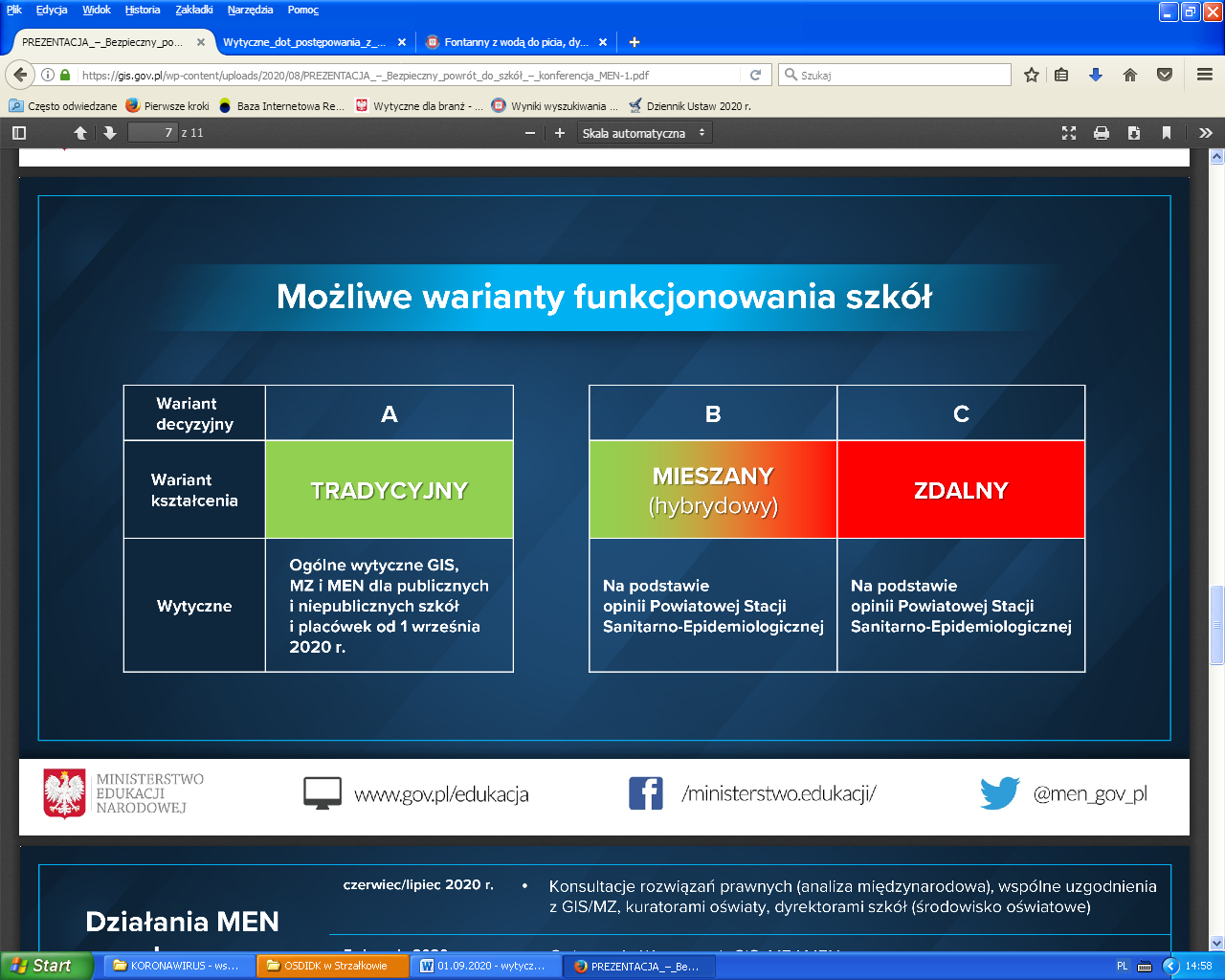 WYTYCZNE ZWIĄZANE Z ORGANIZACJĄ ZAJĘĆ W SZKOLE I PLACÓWCEPrzed powrotem uczniów do szkoły należy usunąć przedmioty, sprzęty i pomoce naukowe, których nie można skutecznie umyć, uprać lub zdezynfekować. W przypadku konieczności wykorzystania pomocy naukowych, których dezynfekcja jest utrudniona, należy uniemożliwić do nich dostęp uczniów. Przed powrotem uczniów do szkoły należy wyłączyć źródełka i fontanny wody pitnej, zapewnić uczniom korzystanie z innych dystrybutorów pod nadzorem opiekuna.W pomieszczeniach sanitarnohigienicznych należy wywiesić plakaty z zasadami prawidłowego mycia rąk, a przy dozownikach z płynem do dezynfekcji rąk.Należy wyznaczyć pomieszczenie, w którym możliwe będzie odizolowanie ucznia, wykazującego objawy infekcji dróg oddechowych, od innych osób (min. 2m odległości). Pomieszczenie należy wyposażyć w środek dezynfekujący oraz środki ochrony osobistej (maseczka, rękawiczki jednorazowe, itp.)Przy głównym wejściu do szkoły należy umieścić:pojemnik z płynem do dezynfekcji,informację o obowiązku zasłaniania ust i nosa dla osób trzecich, informację o obowiązku dezynfekcji rąk,instrukcję skutecznej dezynfekcji dłoni,numery telefonów do właściwej miejscowo powiatowej stacji sanitarno-epidemiologicznej, oddziału zakaźnego szpitala i służb medycznych Uczniowie mogą być przyprowadzani i odbierani przez osoby, które nie wykazują objawów chorobowych sugerujących infekcję dróg oddechowych.Należy wyznaczyć strefy, w których możliwe jest przebywanie rodziców w placówce, z uwzględnieniem:1 opiekun z dzieckiem/dziećmi,dystans od kolejnego opiekuna z dzieckiem/dziećmi min. 1,5 m,dystans od pracowników szkoły min. 1,5  m, stosować środki ochronne, takie jak: osłona ust i nosa, rękawiczki jednorazowe lub dezynfekcja dłoni.Należy ograniczyć przebywanie w szkole osób z zewnątrz do niezbędnego minimum. Przewiduje się obecność tych osób pod warunkiem, że nie wykazują objawów chorobowych sugerujących infekcję dróg oddechowych i stosują środki ochrony, tj. osłona ust i nosa, rękawiczki jednorazowe lub dezynfekcja dłoni.W miarę możliwości należy zorganizować pracę szkoły w taki sposób, aby umożliwić zachowanie dystansu między osobami przebywającymi na terenie szkoły, szczególnie w miejscach wspólnych i ograniczyć gromadzenie uczniów na terenie szkoły (różne godziny przychodzenia uczniów z poszczególnych klas, różne godziny przerw lub zajęć na boisku) a także unikać częstej zmiany pomieszczeń, w których odbywają się zajęcia.Sale zajęć oraz części wspólne (korytarze, stołówki, świetlice) należy wietrzyć co najmniej raz na godzinę, w czasie przerwy, a w razie potrzeby i sprzyjających warunków atmosferycznych również w czasie zajęć. Zaleca się, aby uczniowie korzystali z boiska szkolnego (również w czasie przerw) oraz przebywali na świeżym powietrzu. Rekomenduje się posiadanie termometru bezdotykowego (co najmniej 1 termometr w szkole) i dezynfekowanie go po użyciu w danej grupie. Jeśli szkoła posiada inny termometr niż bezdotykowy zaleca się dezynfekcję po każdym użyciu. SZATNIA SZKOLNA: Należy ustalić bezpieczne zasady korzystania z szatni. Rekomenduje się udostępnienie uczniom, co drugi boks, a jeśli nie jest to możliwe należy  wprowadzić różne godziny przychodzenia uczniów do szkoły. Przy wejściu do szatni należy umieścić pojemnik z płynem do dezynfekcji. SWIETLICA: Do regulaminu korzystania z zajęć świetlicowych należy wprowadzić zapisy, dotyczące zachowania bezpieczeństwa w czasie epidemii. Środki do dezynfekcji rąk powinny być rozmieszczone w świetlicy w sposób umożliwiający łatwy dostęp dla wychowanków pod nadzorem opiekuna. Świetlice należy wietrzyć (nie rzadziej, niż co godzinę w trakcie przebywania dzieci w świetlicy), w tym w szczególności przed przyjęciem wychowanków oraz po przeprowadzeniu dezynfekcji. Zajęcia świetlicowe odbywają się w świetlicy szkolnej, a w razie potrzeby w innych salach dydaktycznych.  BIBLIOTEKA: Należy ustalić i upowszechnić zasady korzystania z biblioteki szkolnej oraz godziny jej pracy, pamiętając o 2 dniowej kwarantannie dla książek i innych materiałów przechowywanych w bibliotekach.WYTYCZNE ZWIĄZANE Z ORGANIZACJĄ GASTRONOMIIW pomieszczeniach stołówki szkolnej, kuchni, jadalni i innych przeznaczonych na spożycie ciepłych posiłków należy zapewnić odpowiednią odległość stanowisk pracy wynoszącą min. 1,5 m. Jeżeli zachowanie odległości nie jest możliwe należy wyposażyć pracowników w środki ochrony osobistej.Do niezbędnego minimum należy ograniczyć kontakty personelu kuchennego z uczniami, nauczycielami oraz pracownikami administracji i obsługi sprzątającej.Szczególną uwagę należy zwrócić na utrzymanie wysokiej higieny stanowisk pracy, opakowań produktów, sprzętu kuchennego, naczyń stołowych oraz sztućców, a także higieny osobistej.Od dostawców cateringu należy wymagać pojemników i sztućców jednorazowych. Wymaganie to dotyczy szkół, w których nie jest możliwe zapewnienie właściwych warunków mycia naczyń i sztućców, porcjowania/nakładania dostarczonych posiłków. Należy zadbać o odpowiednie segregowanie zużytych pojemników i sztućców. Wielorazowe naczynia i sztućce należy myć w zmywarce z dodatkiem detergentu, w temperaturze min. 60°C lub je wyparzać. Jeżeli szkoła nie posiada zmywarki, wielorazowe naczynia i sztućce należy umyć w gorącej wodzie z dodatkiem detergentu i wyparzyć.Jeżeli posiłki dostarczane przez firmę cateringową do tej pory były przywożone w pojemnikach zbiorczych, następnie rozkładane i podawane z wykorzystaniem talerzy i sztućców będących na wyposażeniu szkoły, to taki sposób podawania posiłków może być kontynuowany, pod warunkiem, że naczynia i sztućce wielorazowego użytku stosowane w danej szkole będą myte zgodnie z zaleceniem wskazanym powyżej.Pomieszczenia przeznaczone do korzystania z posiłków, zapewniające prawidłowe warunki sanitarnohigieniczne, należy przystosować zgodnie z zaleceniami w czasie epidemii:należy usunąć z obszaru sali jadalnej wszelkie dodatki (tj. cukier, jednorazowe sztućce, wazoniki, serwetki) – wydawane bezpośrednio przez obsługę; nie zaleca się samoobsługi, dania powinny być podawane przez osobę do tego wyznaczoną;stoliki należy oddalić od siebie na odległość min. 1,5m;należy zorganizować zmianowe wydawanie posiłków;w miarę możliwości należy dopilnować, aby przy jednym stoliku przebywali uczniowie z tej samej klasy;po każdej grupie konieczne jest czyszczenie blatów stołów i poręczy krzeseł.W przypadku braku możliwości organizacyjnych dopuszcza się spożywanie posiłków przez dzieci w salach lekcyjnych z zachowaniem zasad bezpiecznego i higienicznego spożywania posiłku.
INFORMACJE DLA DYREKTORANależy opracować wewnętrzny regulamin lub procedury funkcjonowania szkoły                   w czasie epidemii, z uwzględnieniem specyfiki placówki oraz zalecenia wskazane               w przedmiotowych wytycznych oraz aktualne przepisy prawa.Należy opracować i zapewnić sposób szybkiej komunikacji z opiekunami ucznia. Rekomenduje się kontakt z wykorzystaniem technik komunikacji na odległość.W miarę możliwości podczas organizowania pracy pracownikom powyżej 60. roku życia lub z istotnymi problemami zdrowotnymi, które zaliczają się do grupy tzw. podwyższonego ryzyka, należy zastosować rozwiązania minimalizujące ryzyko zakażenia (np. nieangażowanie w dyżury podczas przerw międzylekcyjnych,                           a w przypadku pracowników administracji w miarę możliwości praca zdalna).Do szkoły nie może uczęszczać uczeń, który przebywa lub zamieszkuje z osobami przebywającymi na kwarantannie lub w izolacji w warunkach domowych.Do szkoły nie może uczęszczać uczeń, który wykazuje objawy chorobowe sugerujące infekcję górnych dróg oddechowych.Należy zapewnić środki do dezynfekcji oraz dopilnować, aby przestrzegano zaleceń producenta znajdujących się na opakowaniu środka. Ważne jest ścisłe przestrzeganie czasu niezbędnego do wywietrzenia dezynfekowanych pomieszczeń i przedmiotów, tak, aby uczniowie nie byli narażeni na wdychanie oparów środków służących do dezynfekcji.Rekomenduje się monitoring codziennych prac porządkowych, ze szczególnym uwzględnieniem utrzymywania w czystości:sal zajęć, sal gimnastycznych wraz ze sprzętem,pomieszczeń sanitarnohigienicznych,ciągów komunikacyjnych, dezynfekcji powierzchni dotykowych – poręczy, klamek i powierzchni płaskich,             w tym blatów w salach,pomieszczenia spożywania posiłków, klawiatur, włączników. Jeżeli na terenie szkoły uczniowie i pracownicy używają masek lub rękawic jednorazowych, należy zapewnić miejsca/pojemniki do ich wyrzucania.Należy zorganizować pracę w taki sposób, aby do niezbędnego minimum ograniczyć kontakt pracowników kuchni, administracji i obsługi sprzątającej z uczniami oraz nauczycielami.Należy ustalić i upowszechnić zasady realizacji zajęć pozalekcyjnych organizowanych w szkole uwzględniających odpowiednio zasady dotyczące organizacji zajęć lekcyjnych.Rekomenduje się, we współpracy z pielęgniarką środowiskową nauczania i wychowania/higienistką szkolną, ustalić i upowszechnić zasady korzystania z gabinetu profilaktyki zdrowotnej oraz godziny jego pracy, uwzględniając wymagania określone w przepisach prawa oraz aktualnych wytycznych m.in. Ministerstwa Zdrowia i Narodowego Funduszu Zdrowia. Jeżeli w szkole funkcjonuje gabinet stomatologiczny, należy ustalić ze świadczeniodawcą na podstawie obowiązujących go wymagań określonych w przepisach prawa oraz aktualnych wytycznych m.in. Ministerstwa Zdrowia i Narodowego Funduszu Zdrowia, zasady korzystania z gabinetu oraz godziny jego pracy i upowszechnić je wśród uczniów i ich opiekunów.INFORMACJE DLA RODZICÓW/OPIEKUNÓW PRAWNYCHNależy informować i przypominać dzieciom o konieczności częstego mycia rąk (w szczególności po przyjściu do szkoły, przed jedzeniem, itp.), ochronie podczas kichania i kaszlu oraz unikania dotykania oczu, nosa i ust.Każdy uczeń musi posiadać własne przybory i podręczniki, które w czasie zajęć mogą znajdować się na stoliku szkolnym ucznia, w tornistrze lub we własnej szafce (jeżeli szkoła posiada szafki). Uczniowie nie powinni wymieniać się przyborami szkolnymi między sobą.Uczeń nie powinien zabierać ze sobą do szkoły niepotrzebnych przedmiotów. Ograniczenie to nie dotyczy dzieci ze specjalnymi potrzebami edukacyjnymi, w szczególności z niepełnosprawnościami. W takich przypadkach należy dopilnować, aby dzieci nie udostępniały swoich zabawek innym, natomiast opiekunowie dziecka powinni zadbać o regularne czyszczenie (pranie lub dezynfekcję) zabawek, rzeczy. Należy pamiętać, że do szkoły może uczęszczać wyłącznie uczeń niewykazujący objawów chorobowych sugerujących infekcję dróg oddechowych.Do szkoły nie może uczęszczać uczeń, który przebywa lub zamieszkuje z osobami przebywającymi na kwarantannie lub w izolacji w warunkach domowych.Uczniowie mogą być przyprowadzani do szkoły i z niej odbierani przez opiekunów bez objawów chorobowych sugerujących infekcję dróg oddechowych.W drodze do i ze szkoły opiekunowie oraz uczniowie przestrzegają aktualnych przepisów prawa dotyczących zachowania w przestrzeni publicznej.Przed wejściem do budynku należy obowiązkowo zdezynfekować ręce. Na terenie placówki jest obowiązek zakrywania nosa i ust.Rodzic/opiekun może wejść do budynku jedynie w wyznaczonym obszarze. Należy zachować dystans społeczny od kolejnego opiekuna z dzieckiem/dziećmi oraz pracowników szkoły min. 1,5m. Rodzic/opiekun wyraża zgodę na bezdotykowy pomiar temperatury dziecka w przypadku podejrzenia objawów sugerujących infekcję dróg oddechowych. Pomiaru dokonuje wyznaczony pracownik szkoły. W przypadku zaobserwowania u ucznia objawów mogących wskazywać na infekcję dróg oddechowych dziecko zostanie odizolowane od innych osób w wyznaczonym miejscu. Rodzic/opiekun zostanie poinformowany o konieczności odebrania ucznia ze szkoły (rekomendowany własny środek transportu). Rodzic/opiekun pisemnie oświadcza, że w miejscu zamieszkania lub pobytu dziecka nie przebywają osoby na kwarantannie ani w izolacji domowej. W przypadku zmiany powyższych rodzic/opiekun zobowiązuje się powiadomić o tym Dyrektora szkoły.INFORMACJE DLA NAUCZYCIELIDo pracy może przystąpić wyłącznie nauczyciel, który: nie wykazuje objawów chorobowych sugerujących na infekcję dróg oddechowych,nie jest objęty kwarantanną lub izolacją domową,nie zamieszkuje z osobami przebywającymi na kwarantannie lub w izolacji domowej.Przy wejściu do budynku należy obowiązkowo zdezynfekować ręce.Obowiązkowe są ogólne zasady higieny: częste mycie rąk wodą z mydłem (po przyjściu do szkoły, przed posiłkiem, po powrocie ze świeżego powietrza, po skorzystaniu z toalety itp.), ochrona podczas kaszlu i kichania oraz unikanie dotykania oczu, nosa i ust. Swoim postępowaniem należy dawać przykład uczniom!Przedmioty, sprzęty i pomoce naukowe, których nie można skutecznie umyć, zdezynfekować lub uprać należy usunąć z sali lub uniemożliwić do nich dostęp uczniom.Przybory do ćwiczeń (piłki, skakanki, obręcze, itp.) wykorzystywane podczas zajęć należy czyścić lub zdezynfekować po każdym użyciu.Podczas realizacji zajęć, w tym zajęć wychowania fizycznego i sportowych, w których nie można zachować dystansu, należy ograniczyć ćwiczenia i gry kontaktowe.Nauczyciele w klasach I-III organizują przerwy dla swoich uczniów w interwałach adekwatnych do potrzeb, jednak nie rzadziej niż co 45 minut.Sale lekcyjne należy wietrzyć podczas przerw (co najmniej raz na godzinę), a w razie konieczności również w trakcie zajęć, jeżeli pozwalają na to warunki atmosferyczne.W miarę możliwości należy dopilnować, aby każdy z uczniów korzystał z własnych przyborów i podręczników. Uczniowie nie powinni wymieniać się między sobą przyborami szkolnymi.  Do niezbędnego minimum należy ograniczyć kontakt z personelem kuchennym, pracownikami administracji oraz obsługi sprzątającej. W przypadku zaobserwowania u ucznia objawów mogących wskazywać na infekcję dróg oddechowych, w tym w szczególności gorączkę, kaszel należy odizolować ucznia w odrębnym pomieszczeniu lub w wyznaczonym miejscu, zapewniając min. 2m odległości od innych osób i niezwłocznie powiadomić rodziców/opiekunów o konieczności odebrania ucznia ze szkoły (rekomendowany własny środek transportu).PROCEDURA POSTĘPOWANIA W PRZYPADKU PODEJRZENIA ZAKAŻENIA U PRACOWNIKA Do pracy mogą przychodzić jedynie osoby, bez objawów chorobowych sugerujących infekcję dróg oddechowych oraz gdy domownicy nie przebywają na kwarantannie lub w izolacji w warunkach domowych lub w izolacji.W miarę możliwości podczas organizowania pracy pracownikom powyżej 60. roku życia lub z istotnymi problemami zdrowotnymi, które zaliczają osobę do grupy tzw. podwyższonego ryzyka, należy zastosować rozwiązania minimalizujące ryzyko zakażenia (np. nieangażowanie w dyżury podczas przerw międzylekcyjnych, a w przypadku pracowników administracji w miarę możliwości praca zdalna). Należy wyznaczyć i przygotować (m.in. wyposażenie w środki ochrony i płyn dezynfekujący) pomieszczenie lub wydzielić obszar, w którym będzie można odizolować* osobę w przypadku zaobserwowania objawów chorobowych.Pracownicy szkoły/bursy/internatu powinni zostać poinstruowani, że                            w przypadku wystąpienia niepokojących objawów choroby zakaźnej powinni pozostać w domu i skontaktować się telefonicznie z lekarzem podstawowej opieki zdrowotnej, aby uzyskać teleporadę medyczną, a w razie pogarszania się stanu zdrowia zadzwonić pod nr 999 lub 112 i poinformować, że mogą być zakażeni koronawirusem.W przypadku wystąpienia u pracownika będącego na stanowisku pracy niepokojących objawów infekcji dróg oddechowych powinien on skontaktować się telefonicznie z lekarzem podstawowej opieki zdrowotnej, aby uzyskać teleporadę medyczną). Obszar, w którym poruszał się i przebywał pracownik z infekcją dróg oddechowych, bezzwłocznie należy poddać gruntownemu sprzątaniu, zgodnie z funkcjonującymi w podmiocie procedurami oraz zdezynfekować powierzchnie dotykowe (klamki, poręcze, uchwyty itp.) oraz zastosować się do indywidualnych zaleceń wydanych przez organy Państwowej Inspekcji Sanitarnej.W przypadku potwierdzonego zakażenia SARS-CoV-2 na terenie szkoły należy stosować się do zaleceń państwowego powiatowego inspektora sanitarnego *.* Rekomenduje się ustalenie listy osób przebywających w tym samym czasie w części/częściach podmiotu, w których przebywała osoba podejrzana                     o zakażenie i zalecenie stosowania się do wytycznych Głównego Inspektora Sanitarnego dostępnych na stronie https://www.gov.pl/web/koronawirus/ oraz https://gis.gov.pl/ odnoszących się do osób, które miały kontakt z zakażonym.PROCEDURA POSTĘPOWANIA W PRZYPADKU PODEJRZENIA ZAKAŻENIA U UCZNIA Do szkoły mogą przychodzić jedynie zdrowi uczniowie. Jeżeli pracownicy lub rodzice ucznia zauważą niepokojące objawy u ucznia powinni nie przychodzić do szkoły, pozostać w domu i skontaktować się telefonicznie ze stacją sanitarno – epidemiologiczną, oddziałem zakaźnym, a w razie pogarszania się stanu zdrowia zadzwonić pod nr 999 lub 112 i poinformować, że mogą być zakażeni koronawirusem.W szkole zostało przygotowane pomieszczenie służące do odizolowania ucznia, u którego zaobserwowano oznaki chorobowe. Pomieszczenie to jest wyposażenie w środki ochrony osobistej oraz środki do dezynfekcji. W pomieszczeniu tym uczeń z podejrzanymi objawami będzie przebywać w oczekiwaniu na rodziców/ opiekunów prawnych, którzy po poinformowaniu ich o zaistniałej sytuacji powinni jak najszybciej odebrać dziecko ze szkoły. Do czasu pojawienia się rodzica/opiekuna z uczniem w bezpiecznej odległości i przy zachowaniu wszelkich środków ostrożności w miejscu izolacji powinna pozostać osoba wyznaczona przez Dyrektora placówki. Rodzice zobligowani są do powiadomienia o tym fakcie państwowego powiatowego inspektora sanitarnego oraz zastosowania się do uzyskanych tam instrukcji i zaleceń. Obszar, w którym poruszał się i przebywał uczeń należy poddać gruntowanemu sprzątaniu, zgodnie z funkcjonującymi w podmiocie procedurami oraz zdezynfekować powierzchnie dotykowe (klamki, poręcze, uchwyty itp.). Należy stosować się do zaleceń państwowego powiatowego inspektora sanitarnego przy ustalaniu, czy należy wdrożyć dodatkowe procedury, biorąc pod uwagę zaistniały przypadek.Oświadczenie rodzica/opiekuna prawnego………………………………………………………………………………………………………………………………………………………………          (Imię i nazwisko rodzica/opiekuna prawnego,               adres zamieszkania)Oświadczenie/zgodaOświadczam, że w miejscu zamieszkania lub pobytu mojego dziecka/dzieci .....................................................................................(imię i nazwisko dziecka/dzieci) nie przebywają osoby na kwarantannie, ani w izolacji domowej. W przypadku zmiany powyższych zobowiązuję się niezwłocznie powiadomić o tym Dyrektora placówki.Równocześnie wyrażam zgodę na kontrolne sprawdzanie temperatury ciała mojego dziecka z użyciem bezdotykowego termometru przy zaobserwowaniu objawów chorobowych, mogących wskazywać na infekcję dróg oddechowych. ……………………………………………..                                                                                                           (podpis rodzica/opiekuna prawnego)REGULAMIN WEWNĘTRZNY ORGANIZACJI PRACY ZSP w POWIDZU Do placówki mogą wejść wyłącznie zdrowi uczniowie i pracownicy, którzy nie wykazują objawów infekcji dróg oddechowych.Należy pamiętać o zachowaniu bezpiecznego dystansu społecznego – 
min. 1,5 m.Przed wejściem do budynku obowiązuje bezwzględny nakaz dezynfekcji rąk.Rodzic/opiekun może wejść do placówki jedynie w obszarze wyznaczonym.Należy dołożyć wszelkich starań, aby zachowywać dystans społeczny pomiędzy uczniami z innych grup/klas.Do niezbędnego minimum należy ograniczyć kontakty pracowników obsługi sprzątającej i kuchennej oraz pracowników administracji z nauczycielami i uczniami.Uczniowie mają obowiązek posiadać własne podręczniki i przybory szkolne, które                   w czasie zajęć mogą znajdować się na stoliku szkolnym ucznia, w tornistrze lub we własnej szafce, jeżeli szkoła posiada szafki. Uczniowie nie powinni wymieniać się przyborami szkolnymi między sobą.Uczeń nie zabiera ze sobą do szkoły niepotrzebnych przedmiotów.Podczas kaszlu i kichania należy zakrywać usta i nos zgiętym łokciem lub chusteczką – zużytą chusteczkę jak najszybciej wyrzucić do zamkniętego kosza i umyć ręce.Należy starać się nie dotykać dłońmi okolic twarzy, zwłaszcza ust, nosa i oczu. Jeżeli zaistnieje konieczność  uczniowie i pracownicy mogą zostać zobowiązani do noszenia maseczek w przestrzeni publicznej,tj. korytarze i ciągi komunikacyjne  szkoły.  W przypadku złego samopoczucia, a w szczególności podwyższonej temperatury ciała, kaszlu oraz trudności z oddychaniem należy natychmiast poinformować o tym wychowawcę/przełożonego.W przypadku zaobserwowania u ucznia objawów chorobowych nauczyciel odizolowuje ucznia w odrębnym pomieszczeniu lub w wyznaczonym miejscu zapewniając min. 2m odległości od innych osób oraz dokonuje pomiaru temperatury przy użyciu termometru bezdotykowego bez rejestracji wyniku. Niezwłocznie należy powiadomić rodziców/opiekunów o konieczności odebrania ucznia ze szkoły (rekomendowany własny środek transportu).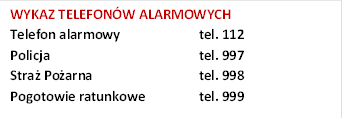 REGULAMIN BIBLIOTEKI SZKOLNEJBiblioteka szkolna jest czynna w godzinach określonych w planie pracy bibliotekarza. Biblioteka gromadzi i udostępnia zbiory zgodnie z profilem programowym                            i potrzebami szkoły podstawowej tj. przede wszystkim lektury szkolne, podręczniki, literaturę pedagogiczną i informacyjną, literaturę piękną i popularnonaukową, czasopisma.Z biblioteki szkolnej mogą korzystać wyłącznie uczniowie, nauczyciele i pracownicy administracyjni naszej szkoły.Korzystanie z biblioteki szkolnej jest bezpłatne. Czytelnik może wypożyczać książki tylko na swoje nazwisko.Książki wypożyczonej nie można przekazywać osobom trzecim.Uczeń może posiadać na swoim koncie wiele książek. O ilości wypożyczeń decyduje nauczyciel – bibliotekarz.Czytelnik zobowiązany jest do poszanowania i dbania o wypożyczone książki. Czytelnik zobowiązany jest odkupić zagubioną lub zniszczoną książkę. Jeśli odkupienie jest niemożliwe, powinien oddać inną, wskazaną przez bibliotekarza. Wartość zwróconej książki powinna przekraczać wartość zagubionej. Uczeń, który nie oddał książek do biblioteki w terminie, nie może korzystać                           z księgozbioru bibliotecznego, aż do chwili uregulowania tego stanu. Uczeń jest zobowiązany do zwrócenia wszystkich wypożyczonych z biblioteki książek przed końcem roku szkolnego (w terminie wyznaczonym przez bibliotekę).Uczniowie i nauczyciele mogą korzystać ze stanowiska komputerowego dla potrzeb dydaktycznych. Biblioteka jest pracownią szkolną, w której należy zachować szczególną ciszę, mówić szeptem i nie przeszkadzać innym. Nieprzestrzeganie zasad ładu i porządku  może spowodować uzyskanie przez ucznia obniżonej oceny z zachowania lub będą wyciągnięte inne konsekwencje.W pomieszczeniu biblioteki należy przestrzegać ogólnych zasad wprowadzonych w związku ze stanem epidemii.Ograniczono dostęp do urządzeń aktywowanych dotykiem, a także do księgozbiorów w wolnym dostępie i katalogów kartkowych. Zachęca się do korzystania z dostępnych zasobów on-line. Książki odbywają kwarantannę – przechowywanie są w specjalnych pojemnikach lub wyznaczonych miejscach przez 48 godzin. Ich odłożenie na półki i ponowna możliwość wypożyczenia ma miejsce dopiero po upływie kwarantanny. Bibliotekarz wyznaczył miejsce składowania oddawanych książek oznaczone datą, w której zostały przyjęte. Jeżeli uczeń przetrzymuje książki w domu i nie kontaktuje się z biblioteką wówczas bibliotekarz może wpisać mu do zeszytu uwag uwagę negatywną za niewłaściwy stosunek do obowiązków szkolnych. Pracownicy biblioteki zachowują między sobą odległość, co najmniej 1,5 m.Zapewniono pracownikom biblioteki preparaty do dezynfekcji rąk, a w razie potrzeby środki ochrony osobistej – rękawice jednorazowe, maseczki ochronne, ewentualnie przyłbicę. Częste wietrzenie nieklimatyzowanych pomieszczeń.Nie angażowanie w bezpośredni kontakt z użytkownikiem biblioteki osób powyżej 60 r.ż. oraz przewlekle chorych.Wytyczne dla pracowników i użytkowników biblioteki szkolnej:Przed wejściem do biblioteki obowiązkowo należy zdezynfekować ręce.Podczas kaszlu i kichania zakryć usta i nos zgiętym łokciem lub chusteczką – jak najszybciej wyrzucić chusteczkę do zamkniętego kosza i umyć ręce.Starać się nie dotykać dłońmi okolic twarzy, zwłaszcza ust, nosa i oczu.Zapewnienie sprzętu i środków oraz monitorowanie codziennych prac porządkowych, ze szczególnym uwzględnieniem dezynfekowania powierzchni dotykowych – poręczy, klamek, włączników światła, uchwytów, poręczy krzeseł i powierzchni płaskich, w tym blatów w pomieszczeniach pracy i w pomieszczeniach do spożywania posiłków.REGULAMIN ŚWIETLICY SZKOLNEJ§ 1 Świetlica jest pozalekcyjną formą wychowawczo - opiekuńczej działalności placówki.Głównym celem świetlicy jest zapewnienie opieki wychowawczej, tworzenie warunków do nauki własnej i pomocy w nauce oraz rozwijanie zainteresowań i uzdolnień wychowanków. Do podstawowych zadań świetlicy należy: zapewnienie opieki wychowankom przed i po zajęciach lekcyjnych, pomoc w odrabianiu lekcji, organizowanie gier i zabaw ruchowych, organizowanie zajęć rozwijających zainteresowania i uzdolnienia uczniów,współpraca z wychowawcami klas w zakresie realizacji zadań opiekuńczych i wychowawczych szkoły wynikających z jej programu wychowawczego oraz rocznych planów pracy,pomoc w organizowaniu dojazdu uczniów do szkoły, zapewnienie możliwości spożycia posiłku. Oprócz zadań wymienionych w ust. 3 świetlica może organizować: zajęcia otwarte dla dzieci nie będących wychowankami świetlicy, imprezy szkolne (kulturalno – oświatowe, plenerowe, rozrywkowe).  § 2 Ze świetlicy korzystają uczniowie placówki: dojeżdżający do szkoły, którym rodzice nie mogą zapewnić opieki w czasie wolnym od zajęć szkolnych, inni uczniowie za zgodą wychowawcy świetlicy. Udział w zajęciach świetlicowych uczniów dojeżdżających jest obowiązkowy.  § 3 Do świetlicy przyjmuje się na prośbę ucznia, na prośbę rodziców, na wniosek wychowawcy. § 4 Szczegółowy tygodniowy rozkład pracy świetlicy ustala Dyrektor placówki.§ 5 W świetlicy są prowadzone zajęcia w grupach wychowawczych. Grupy wychowawcze tworzą uczniowie o zbliżonym wieku. § 6 Świetlica pracuje w oparciu o roczny plan pracy, który zatwierdza Dyrektor Szkoły. Plan pracy świetlicy musi być zgodny z planem pracy Szkoły oraz programem wychowawczym szkoły. § 7 Wychowawca świetlicy prowadzi dziennik zajęć wychowawczych.Zasady wypełniania dziennika regulują odrębne przepisy. § 8 Z wyposażenia świetlicy można korzystać wyłącznie pod opieką i za zgodą wychowawcy świetlicy, którego obowiązkiem jest dbałość o jego właściwe wykorzystanie i zabezpieczenie. Rodzice ucznia, który dokonał celowego zniszczenia wyposażenia świetlicy, mogą zostać obciążeni pełną lub częściową odpłatnością za zniszczony lub uszkodzony sprzęt. § 9 Środki do dezynfekcji umieszczone są w sposób umożliwiający korzystanie z nich przez dzieci pod nadzorem opiekuna. Świetlica powinna być wietrzona przynajmniej, co godzinę podczas przebywania dzieci, a szczególnie przed ich przyjściem po przeprowadzeniu dezynfekcji.Uczeń nie powinien przynosić na świetlicę rzeczy niepotrzebnych, chyba, że są to dzieci ze specjalnymi potrzebami edukacyjnymi, w szczególności z niepełnosprawnościami.Karty mycia i dezynfekcjiDZIENNA KARTA DEZYNFEKCJI SPRZĘTU NA PLACU ZABAW/BOISKU: ..................................................(dzień/miesiąc/rok)  Użyty środek dezynfekujący: …………………………………………………………….DZIENNA KARTA DEZYNFEKCJI SPRZĘTU ORAZ MATERIAŁÓW SŁUŻĄCYCH JAKO POMOCE NAUKOWE: ..................................................(dzień/miesiąc/rok)  			SALA:…………………………………………………………………...Użyty środek dezynfekujący: …………………………………………………………….Monitorowanie codziennych prac porządkowych DZIENNA KARTA MYCIA I DEZYNFEKCJI: ..................................................(dzień/miesiąc/rok)  – wzór GastronomiaDZIENNA KARTA MYCIA I DEZYNFEKCJI: ..................................................(dzień/miesiąc/rok)  – wzór Użyty środek dezynfekujący: …………………………………………………………….KARTA GRUNTOWNEGO MYCIA I DEZYNFEKCJI PRZED ROZPOCZĘCIEM PRACY PLACÓWKIDATA WYKONANIA..................................................(dzień/miesiąc/rok)KARTA GRUNTOWNEGO MYCIA I DEZYNFEKCJI URZĄDZEŃ ZNAJDUJĄCYCH SIĘ NA PLACU ZABAW/BOISKU, DATA WYKONANIA..................................................(dzień/miesiąc/rok)GrafikiBEZWZGLĘDNY NAKAZ DEZYNFEKCJI RĄK PRZY WEJŚCIU DO BUDYNKU 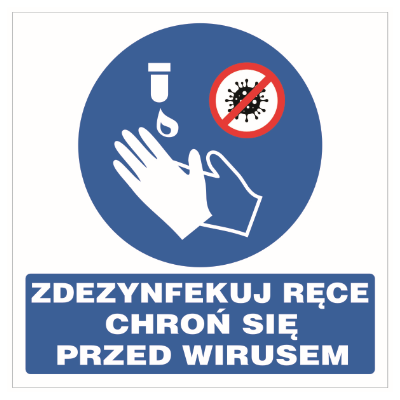 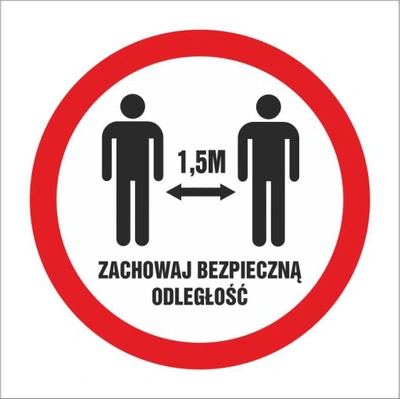 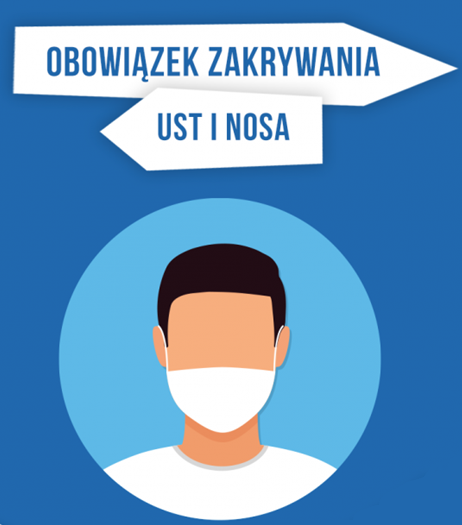 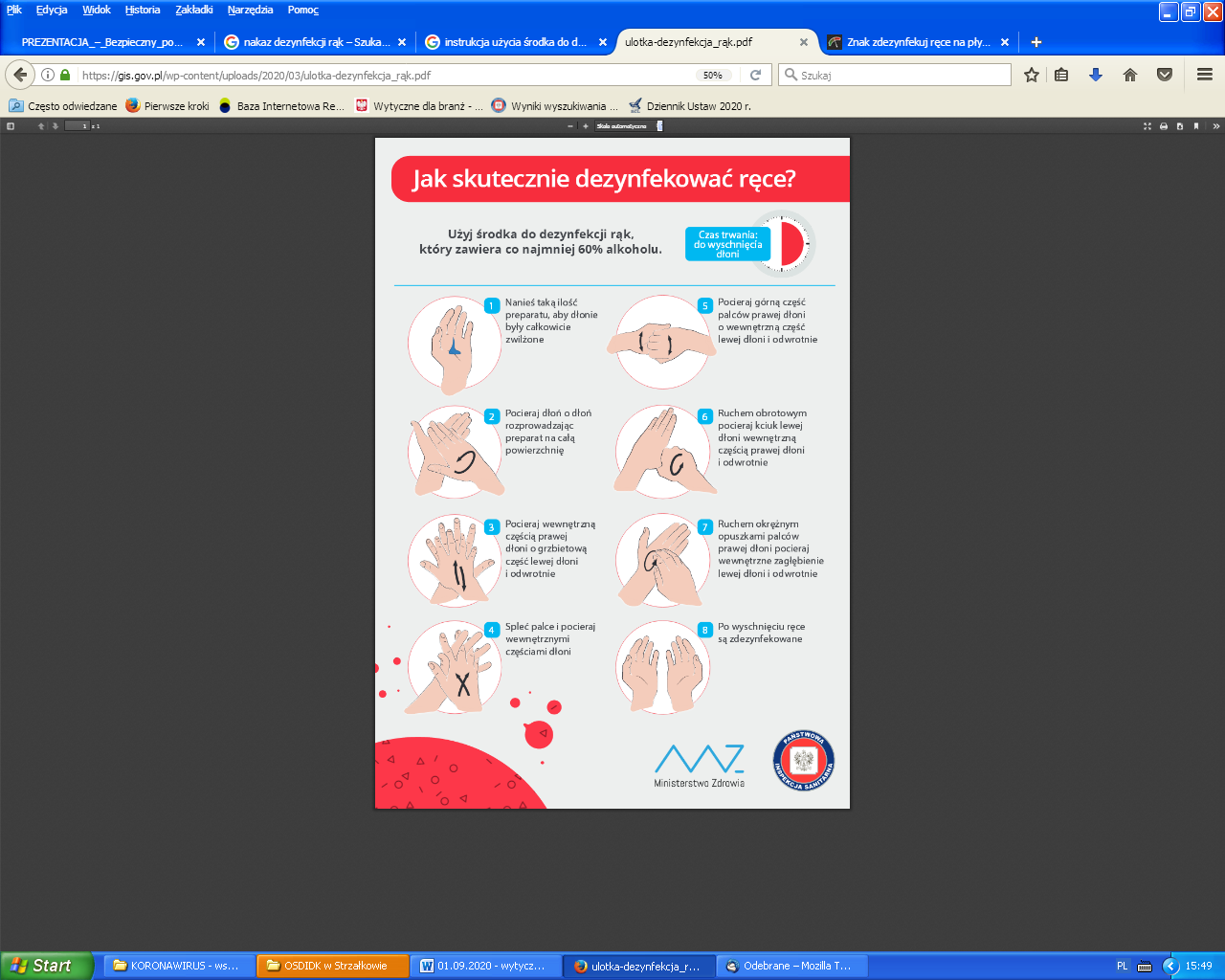 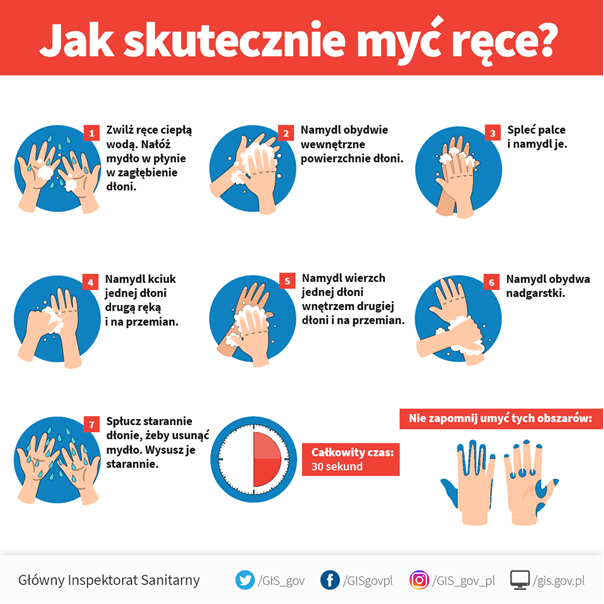 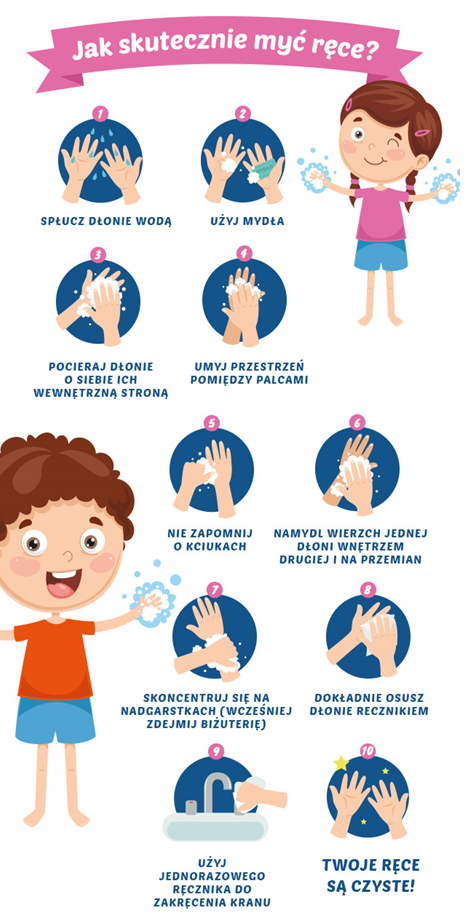 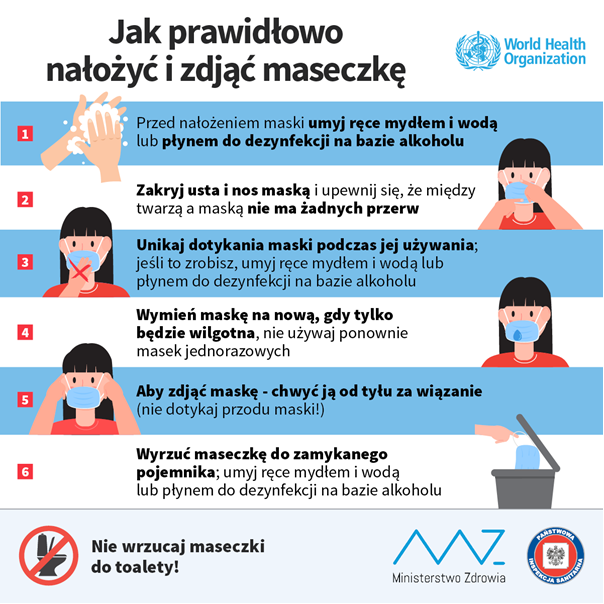 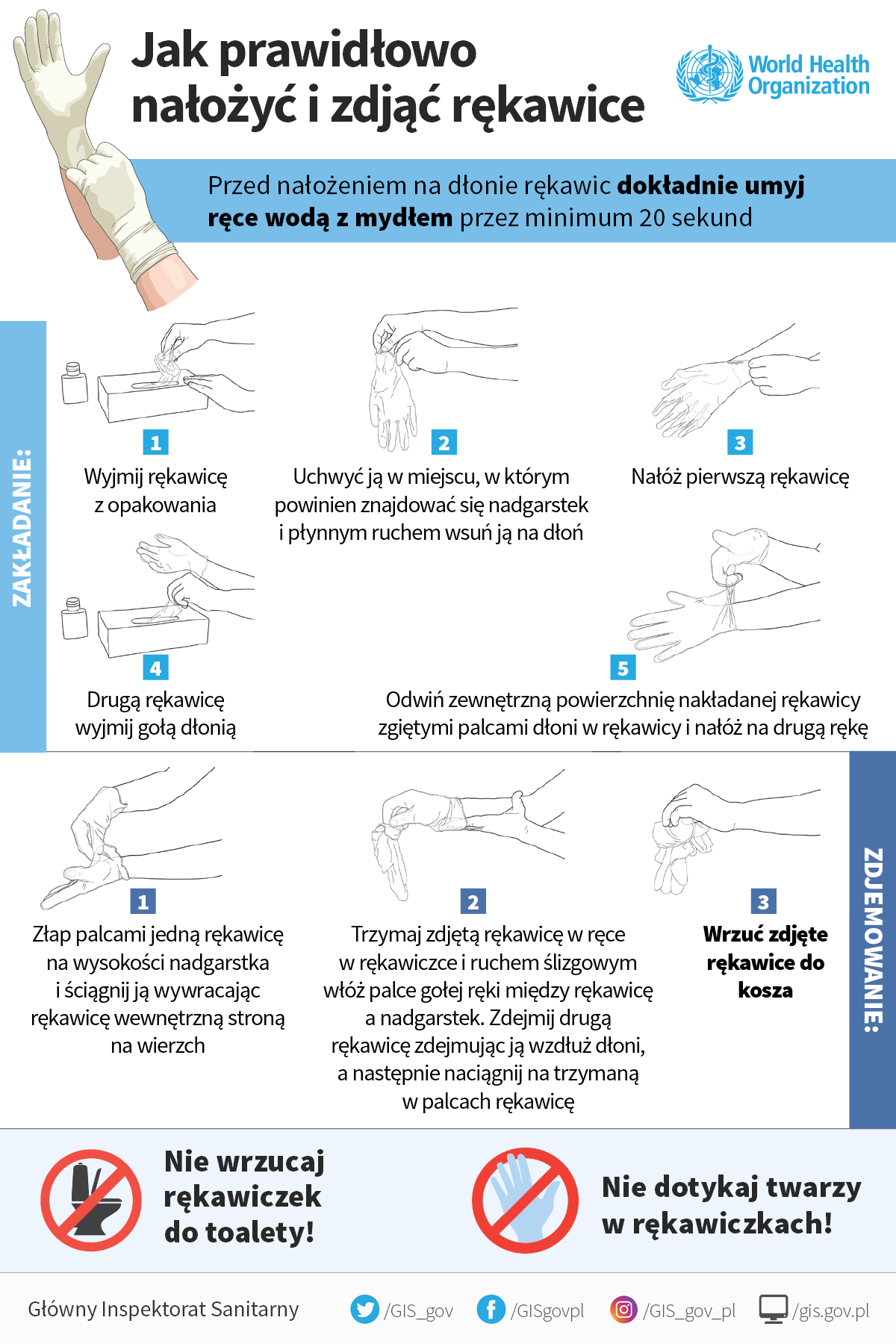 Lp. Dezynfekowane elementy wyposażenia placu zabaw/boiska Godzina Czytelny podpis wykonującego Uwagi                                                                            Podpis osoby sprawdzającej:* sprawdzenia dokumentacji mycia i dezynfekcji powinien dokonywać Dyrektor lub inna osoba wyznaczona przynajmniej 1 raz w tygodniu                                                                            Podpis osoby sprawdzającej:* sprawdzenia dokumentacji mycia i dezynfekcji powinien dokonywać Dyrektor lub inna osoba wyznaczona przynajmniej 1 raz w tygodniu                                                                            Podpis osoby sprawdzającej:* sprawdzenia dokumentacji mycia i dezynfekcji powinien dokonywać Dyrektor lub inna osoba wyznaczona przynajmniej 1 raz w tygodniu                                                                            Podpis osoby sprawdzającej:* sprawdzenia dokumentacji mycia i dezynfekcji powinien dokonywać Dyrektor lub inna osoba wyznaczona przynajmniej 1 raz w tygodniu                                                                            Podpis osoby sprawdzającej:* sprawdzenia dokumentacji mycia i dezynfekcji powinien dokonywać Dyrektor lub inna osoba wyznaczona przynajmniej 1 raz w tygodniu Lp. Dezynfekowane elementy Godzina Czytelny podpis wykonującego Uwagi                                                                            Podpis osoby sprawdzającej:* sprawdzenia dokumentacji mycia i dezynfekcji powinien dokonywać Dyrektor lub inna osoba wyznaczona przynajmniej 1 raz w tygodniu                                                                            Podpis osoby sprawdzającej:* sprawdzenia dokumentacji mycia i dezynfekcji powinien dokonywać Dyrektor lub inna osoba wyznaczona przynajmniej 1 raz w tygodniu                                                                            Podpis osoby sprawdzającej:* sprawdzenia dokumentacji mycia i dezynfekcji powinien dokonywać Dyrektor lub inna osoba wyznaczona przynajmniej 1 raz w tygodniu                                                                            Podpis osoby sprawdzającej:* sprawdzenia dokumentacji mycia i dezynfekcji powinien dokonywać Dyrektor lub inna osoba wyznaczona przynajmniej 1 raz w tygodniu                                                                            Podpis osoby sprawdzającej:* sprawdzenia dokumentacji mycia i dezynfekcji powinien dokonywać Dyrektor lub inna osoba wyznaczona przynajmniej 1 raz w tygodniu Lp. Nazwa pomieszczenia Elementy wyposażenia/ przedmioty dezynfekowane Użyty środek Czytelny podpis wykonującego Uwagi 1.np. ciągi komunikacyjne  np. powierzchnie dotykowe – poręcze, klamki, włączniki światła, uchwyty 2.np. sekretariat, gabinet Dyrektora  np. biurka, blaty robocze, szafy, używany sprzęt komputerowy – klawiatura, mysz, kserokopiarka; uchwyt czajnika elektrycznego, poręcze krzeseł, klamki od drzwi, słuchawki i przyciski telefonów, przyciski przedłużaczy – listew, włączniki/wyłączniki oświetlenia3.np. sale zajęć np. poręcze krzeseł, powierzchnie płaskie – blaty w salach, pomoce naukowe, itp.                                                                           Podpis osoby sprawdzającej:* sprawdzenia dokumentacji mycia i dezynfekcji powinien dokonywać Dyrektor lub inna osoba wyznaczona przynajmniej 1 raz w tygodniu                                                                            Podpis osoby sprawdzającej:* sprawdzenia dokumentacji mycia i dezynfekcji powinien dokonywać Dyrektor lub inna osoba wyznaczona przynajmniej 1 raz w tygodniu                                                                            Podpis osoby sprawdzającej:* sprawdzenia dokumentacji mycia i dezynfekcji powinien dokonywać Dyrektor lub inna osoba wyznaczona przynajmniej 1 raz w tygodniu                                                                            Podpis osoby sprawdzającej:* sprawdzenia dokumentacji mycia i dezynfekcji powinien dokonywać Dyrektor lub inna osoba wyznaczona przynajmniej 1 raz w tygodniu                                                                            Podpis osoby sprawdzającej:* sprawdzenia dokumentacji mycia i dezynfekcji powinien dokonywać Dyrektor lub inna osoba wyznaczona przynajmniej 1 raz w tygodniu                                                                            Podpis osoby sprawdzającej:* sprawdzenia dokumentacji mycia i dezynfekcji powinien dokonywać Dyrektor lub inna osoba wyznaczona przynajmniej 1 raz w tygodniu Lp. Nazwa pomieszczenia Elementy wyposażenia/ przedmioty dezynfekowane Godzina Czytelny podpis wykonującego Uwagi 1.Pomieszczenia spożywania posiłków  Blaty stołów i poręcze krzeseł po każdej grupie  Wielorazowe naczynia i sztućce należy myć w zmywarce z dodatkiem detergentu, w temperaturze minimum 60ºC lub je wyparzać. Wymagaj od dostawców cateringu pojemników i sztućców jednorazowych. Wielorazowe naczynia i sztućce należy myć w zmywarce z dodatkiem detergentu, w temperaturze minimum 60ºC lub je wyparzać. Wymagaj od dostawców cateringu pojemników i sztućców jednorazowych. Wielorazowe naczynia i sztućce należy myć w zmywarce z dodatkiem detergentu, w temperaturze minimum 60ºC lub je wyparzać. Wymagaj od dostawców cateringu pojemników i sztućców jednorazowych. Wielorazowe naczynia i sztućce należy myć w zmywarce z dodatkiem detergentu, w temperaturze minimum 60ºC lub je wyparzać. Wymagaj od dostawców cateringu pojemników i sztućców jednorazowych. Wielorazowe naczynia i sztućce należy myć w zmywarce z dodatkiem detergentu, w temperaturze minimum 60ºC lub je wyparzać. Wymagaj od dostawców cateringu pojemników i sztućców jednorazowych. Wielorazowe naczynia i sztućce należy myć w zmywarce z dodatkiem detergentu, w temperaturze minimum 60ºC lub je wyparzać. Wymagaj od dostawców cateringu pojemników i sztućców jednorazowych.                                                                            Podpis osoby sprawdzającej:* sprawdzenia dokumentacji mycia i dezynfekcji powinien dokonywać Dyrektor lub inna osoba wyznaczona przynajmniej 1 raz w tygodniu                                                                            Podpis osoby sprawdzającej:* sprawdzenia dokumentacji mycia i dezynfekcji powinien dokonywać Dyrektor lub inna osoba wyznaczona przynajmniej 1 raz w tygodniu                                                                            Podpis osoby sprawdzającej:* sprawdzenia dokumentacji mycia i dezynfekcji powinien dokonywać Dyrektor lub inna osoba wyznaczona przynajmniej 1 raz w tygodniu                                                                            Podpis osoby sprawdzającej:* sprawdzenia dokumentacji mycia i dezynfekcji powinien dokonywać Dyrektor lub inna osoba wyznaczona przynajmniej 1 raz w tygodniu                                                                            Podpis osoby sprawdzającej:* sprawdzenia dokumentacji mycia i dezynfekcji powinien dokonywać Dyrektor lub inna osoba wyznaczona przynajmniej 1 raz w tygodniu                                                                            Podpis osoby sprawdzającej:* sprawdzenia dokumentacji mycia i dezynfekcji powinien dokonywać Dyrektor lub inna osoba wyznaczona przynajmniej 1 raz w tygodniu Lp. Elementy wyposażenia/ przedmioty dezynfekowane Użyte środki  Czytelny podpis osób wykonujących mycie i dezynfekcję  Uwagi 1.np. powierzchnie dotykowe – poręcze, klamki, włączniki światła, uchwyty, biurka, blaty robocze, szafy, używany sprzęt komputerowy                  – klawiatura, mysz, kserokopiarka; uchwyt czajnika elektrycznego, poręcze krzeseł, klamki od drzwi, słuchawki i przyciski telefonów, przyciski przedłużaczy – listew, włączniki/wyłączniki oświetlenianp. poręcze krzeseł, powierzchnie płaskie – blaty w salach, pomieszczeniach spożywania posiłków, zabawki używane przez dzieci, inny sprzęt używany przez dzieci i pracowników                                                              Podpis Dyrektora:                                                             Podpis Dyrektora:                                                             Podpis Dyrektora:                                                             Podpis Dyrektora:                                                             Podpis Dyrektora:Lp. Dezynfekowane elementy wyposażenia placu zabaw/boiska Użyte środki Czytelne podpisy wykonujących czynności  Uwagi 1.Np. uchwyty drabinek, siedziska karuzeli, huśtawek itp.                                                                            Podpis Dyrektora:                                                                           Podpis Dyrektora:                                                                           Podpis Dyrektora:                                                                           Podpis Dyrektora:                                                                           Podpis Dyrektora: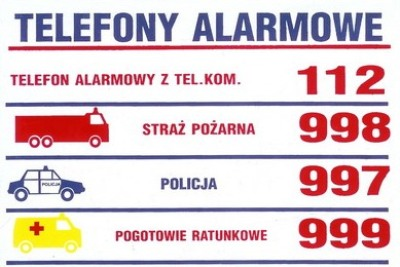 NR TEL. DO ORGANU PROWADZĄCEGO63 2776123NR TEL. DO STACJI SANITARNO – EPIDEMIOLOGICZNEJ63 2743642